Informatīvais ziņojums “Par atskurbināšanas pakalpojuma attīstību pašvaldībās un turpmāko rīcību šajā jomā”Informatīvā ziņojuma izstrādes pamatojums	Informatīvais ziņojums “Par atskurbināšanas pakalpojuma attīstību pašvaldībās un turpmāko rīcību šajā jomā” (turpmāk – informatīvais ziņojums) ir sagatavots, pildot Ministru kabineta 2017. gada 18. jūlija sēdes protokollēmuma “Informatīvais ziņojums “Par atskurbināšanas pakalpojumiem pašvaldībās” (prot. Nr. 36, 33.§) 2.2. apakšpunktā doto uzdevumu, ar kuru Vides aizsardzības un reģionālās attīstības ministrijai (turpmāk – VARAM) uzdots līdz 2019. gada 30. aprīlim sagatavot un iesniegt izskatīšanai Ministru kabinetā informatīvo ziņojumu par progresu atskurbtuvju izveidē pašvaldībās. Vienlaikus VARAM ir saņēmusi Valsts kontroles ieteikumu VARAM sadarbībā ar Veselības ministriju, Iekšlietu ministriju, Tieslietu ministriju, Finanšu ministriju un Latvijas Pašvaldību savienību izstrādāt normatīvo regulējumu, noteikt par atskurbināšanas pakalpojuma sniegšanu atbildīgās institūcijas un pārtraukt līdzekļu piešķiršanu no valsts budžeta programmas “Līdzekļi neparedzētiem gadījumiem”. Līdz ar to VARAM sagatavotajā informatīvajā ziņojumā norādīta jautājuma iepriekšējā virzība, problēmas izklāsts, sniegti pašvaldību prakses piemēri un analizēta atskurbināšanas pakalpojuma attīstība pašvaldībās, kā arī priekšlikumi turpmākai rīcībai.  Esošās situācijas raksturojums Latvijas Republikas Augstākā padome ar 1991. gada 4. jūnija lēmuma “Par Latvijas Republikas likuma “Par policiju” spēkā stāšanās kārtību”” 8. punkta 2. apakšpunktu uzdeva Latvijas Republikas Ministru padomei noteikt kārtību un termiņus, kādos veselības aizsardzības iestādēm no milicijas iestādēm tiks nodota funkcija – alkoholiķu, toksikomānu un narkomānu atskurbināšana. Latvijas Republikas Ministru Padomei dotais uzdevums netika izpildīts, un alkoholiķu, toksikomānu un narkomānu atskurbināšanas jautājums starp valsts iestādēm neveiksmīgi tiek risināts jau kopš 1991. gada. Galvenā problēma – valsts tiešās pārvaldes institūcijas noteikšana, kuras pienākumos ietilptu atskurbināšanas telpu izveides un uzturēšanas pasākumu organizēšana, kā arī par nepieciešamo normatīvo aktu sagatavošanu atskurbtuvju darbības tiesiskā statusa noteikšanai. Un proti: Laika periodā no 2004. gada līdz 2013. gadam – jautājums tiek aktualizēts saskaņā ar Ministru Prezidenta rezolūcijām un vairākiem Ministru kabineta lēmumiem, jautājuma risināšanā iesaistās Iekšlietu ministrija, Veselības ministrija, Latvijas Republikas Reģionālās attīstības un pašvaldību lietu ministrija, Latvijas Pašvaldību savienība, Latvijas lielo pilsētu asociācija un Valsts policija. Piedalās arī Labklājības ministrija, Tieslietu ministrija, Finanšu ministrija un Pārresoru koordinācijas centrs;  2009. gadā – Iekšlietu ministrijas sagatavo koncepciju “Par atskurbināšanas telpu tiesisko statusu un prasībām šo telpu iekārtošanai” ar vairākiem piedāvātiem risinājumiem, Ministru kabinets to neatbalsta, jo sistēmas izveidošanai tika prasīti vairāki miljoni latu;  2014. gadā – Ministru kabinets uzdod VARAM:sadarbībā ar Veselības ministriju, Iekšlietu ministriju un Tieslietu ministriju sagatavot un iesniegt informatīvo ziņojumu par sadarbības rezultātiem ar pašvaldībām par atskurbināšanas pakalpojuma sniegšanu, par pašvaldību praksi minētā pakalpojuma sniegšanā un priekšlikumiem turpmākajai rīcībai šajā jomā; kā pagaidu risinājumu – līdz katra gada 1. februārim izvērtēt pašvaldību iesniegtos finanšu līdzekļu pieprasījumus par iepriekšējo gadu par faktiskajiem izdevumiem, kas radušies atskurbināšanas pakalpojumu sniegšanā diennakts režīmā, sagatavot un noteiktā kārtībā iesniegt Ministru kabinetā rīkojuma projektu par līdzekļu piešķiršanu no valsts budžeta programmas “Līdzekļi neparedzētiem gadījumiem”, lai daļēji segtu pašvaldību izdevumus līdz 15 euro apmērā par katru atskurbšanas telpā ievietoto personu un kopā ne vairāk kā 200 000 euro apmērā.2016. gadā – Ministru kabinets uzdod: Veselības ministrijai – līdz 2019. gada 31. martam izstrādāt normatīvo aktu projektus par veselības pārbaudes apjomu pie personas ievietošanas atskurbtuvē un epidemioloģiskās drošības un higiēnas prasībām personu atskurbināšanas pakalpojumu nodrošināšanai; Iekšlietu ministrijai – izvērtēt nepieciešamību izdarīt grozījumus likumā “Par policiju”, lai precizētu policijas darbinieku kompetenci nogādāt personas atskurbtuvē. VARAM koordinēt atskurbtuvju izveidi pašvaldībās. 2017. gadā – Ministru kabinets uzdod VARAM līdz katra gada 1. februārim izvērtēt pašvaldību iesniegtos valsts budžeta līdzekļu pieprasījumus par iepriekšējo gadu attiecībā uz faktiskajiem izdevumiem, kas radušies atskurbināšanas pakalpojumu sniegšanā diennakts režīmā, sagatavot un noteiktā kārtībā iesniegt izskatīšanai Ministru kabinetā rīkojuma projektu par līdzekļu piešķiršanu no valsts budžeta programmas “Līdzekļi neparedzētiem gadījumiem”, lai segtu pašvaldību izdevumus līdz 15 euro apmērā par katru atskurbšanas telpā ievietoto personu. Tādējādi atceļoti līdz šim noteikto ierobežojumu kopējam apmēram. Būtiskākās problēmasVērtējot Ministru kabineta 2016. gada 9. augusta sēdes protokollēmumā “Informatīvais ziņojums “Par sadarbības rezultātiem ar pašvaldībām par atskurbināšanas pakalpojuma sniegšanu, par pašvaldību praksi minētā pakalpojuma sniegšanā un priekšlikumiem turpmākai rīcībai” (protokols Nr.39 41§) (turpmāk – Ministru kabineta 2016. gada 9. augusta protokollēmums) 2. un 3. punktā dotos uzdevumus valsts pārvaldes iestādēm, secināms, ka uzdevumi, kas būtu jārisina gan ministrijām atsevišķi, gan starpnozaru sadarbības ceļā, nav izpildīti. Gatavojoties informatīvā ziņojuma izstrādei, VARAM aicināja Iekšlietu ministriju, Finanšu ministriju, Veselības ministriju un Latvijas Pašvaldību savienību sniegt informāciju par Ministru kabineta 2016. gada 9. augusta protokollēmuma 2. un 3. punktā noteikto uzdevumu izpildi, kā arī izteikt priekšlikumus par atskurbināšanas pakalpojuma nodrošināšanas turpmāko attīstību (t.sk. finansējuma avotu). Veselības ministrija norāda, ka “šobrīd Veselības ministrija turpina darbu pie Ministru kabineta noteikumu projekta “Higiēnas prasības personu atskurbināšanas pakalpojumu nodrošināšanai” (VSS–501) virzības. Savukārt otrs Ministru kabineta 2016. gada 9. augusta protokollēmuma 2. punktā noteiktais uzdevums – izstrādāt normatīvo aktu projektu par veselības pārbaudes apjomu pie personas ievietošanas atskurbtuvē Ministru kabineta noteikumu projektā “Higiēnas prasības personu atskurbināšanas pakalpojumu nodrošināšanai” (VSS–501) nav ietverts, jo Veselības ministrijai šāda normatīvā regulējuma izstrādei nav likumdevēja pilnvarojuma.” Vienlaikus Veselības ministrija piekrīt, ka valstī ir nepieciešams sakārtot jautājumus, kas ir saistīti ar atskurbināšanas pakalpojuma nodrošināšanu, nosakot finansēšanas kārtību. Atskurbināšanas pakalpojums pēc savas būtības, nodrošinot īslaicīgu uzturēšanos un drošību personai, kas atrodas alkohola vai citu apreibinošo vielu ietekmē un kas ir zaudējusi spēju patstāvīgi pārvietoties vai orientēties un tādejādi nespēj parūpēties par sevi, vai var nodarīt kaitējumu sev vai sabiedrībai, atbilstot pakalpojumam, ko nodrošina patversmes. Līdz ar atskurbtuvju darbību esot jāorganizē pēc līdzīgiem principiem, kā tā tiek veikta patversmēs, ņemot vērā apreibinošo vielu ietekmē esošo personu stāvokli – norāda Veselības ministrija. VARAM atzīmē, ka priekšlikums atskurbtuvju izveidi sasaistīt ar sociāla rakstura jautājumiem jau Ministru kabinetā savulaik ir skatīts. Ministru kabineta 2013. gada 12. augusta komitejas sēdē (protokols Nr.29 3.§) VARAM virzīja risinājumu funkcijas izpildi uzdot organizēt Labklājības ministrijai, jo atbilstoši Ministru kabineta 2004. gada 27. janvāra noteikumu Nr. 49 “Labklājības ministrijas nolikums” 1. punktam Labklājības ministrija ir vadošā valsts pārvaldes iestāde sociālās aizsardzības jomā. Tomēr piedāvātais risinājums netika saskaņots ar Labklājības ministriju. Iekšlietu ministrija norāda, ka Latvijas Republikas Saeima 2019. gada 14. martā pieņēma likumu “Grozījumi likumā “Par policiju” un aicina Veselības ministriju turpināt Ministru kabineta 2016. gada 9. augusta protokollēmumā doto uzdevumu izpildi un atskurbināšanas pakalpojumu attīstīšanu pašvaldībās, ievērojot informatīvajā ziņojumā ietverto esošās situācijas izvērtējumu un priekšlikumus par turpmāko pašvaldību iesaisti atskurbtuvju darbības nodrošināšanā, tajā skaitā priekšlikumus par ilgtermiņa perspektīvu – nododot funkciju pašvaldību autonomajā kompetencē, paredzot tam attiecīgu finansējumu. Latvijas Pašvaldību savienība informē, ka “savu nostāju šajā jautājumā nav mainījusi no 2017. gada 9. augusta, kad Ministru kabinetā tika pieņemts informatīvais ziņojums “Par sadarbības rezultātiem ar pašvaldībām par atskurbināšanas pakalpojumu sniegšanu, par pašvaldību praksi minētā pakalpojuma sniegšanā un priekšlikumiem turpmākai rīcībai šajā jomā” – un uzsver, ka šobrīd valsts līdzfinansējums ir veicinājis pašvaldību brīvprātīgās iniciatīvas atskurbināšanas pakalpojuma organizēšanā. Lai gan risinājumi pilsētu un novadu pašvaldībās ir atšķirīgi, tomēr tie ir atbalstāmi un attīstāmi. Atskurbināšanas pakalpojumu organizēšana arī turpmāk jāsaglabā kā brīvprātīga pašvaldību iniciatīva. Savukārt VARAM jānodrošina, ka līdzekļi, kas tiek piešķirti no valsts budžeta programmas “Līdzekļi neparedzētiem gadījumiem”, lai daļēji segtu faktiskos izdevumus, kas radušies pašvaldībām, sniedzot atskurbināšanas pakalpojumus diennakts režīmā, segtu visus faktiskos izdevumus.”Finanšu ministrija norāda, ka jautājumā par atskurbšanas telpu ierīkošanas un uzturēšanas finansējuma iespējamo paredzēšanu valsts budžetā “nepiekrīt VARAM priekšlikumam par atskurbināšanas pakalpojuma sniegto izmaksu segšanu no akcīzes nodokļa par alkoholiskajiem dzērieniem, jo tas esot ar negatīvu ietekmi uz valsts budžetu. Finanšu ministrija vērš uzmanību, ka atbilstoši aktuālajām nodokļu prognozēm, akcīzes nodoklis no alkohola un alus ik gadu palielinās, piemēram, 2020. gadā tas tiek prognozēts 318,5 milj. euro apmērā, līdz ar to novirzāmais finansējums būtu 477,8 tūkst. euro, turpretī piedāvātais risinājums nenodrošina, ka valsts budžeta finansējums tiek piešķirts par sniegto pakalpojumu un atbilst faktiski veiktajiem izdevumiem no pašvaldības budžeta.  Finanšu ministrija norāda, ka “būtu turpināma līdzekļu piešķiršanas līdzšinējā kārtībā, piešķirot finansējumu no valsts budžeta programmas “Līdzekļi neparedzētiem gadījumiem” par iepriekšējā gadā faktiski veiktajiem izdevumiem, kas pašvaldībām radušies, sniedzot atskurbināšanas pakalpojumu par katru atskurbšanas telpā ievietoto personu. Piedāvātais risinājums, ka norēķini ar pašvaldībām tiek veikti reizi gadā par iepriekšējā gadā faktiski veiktajiem maksājumiem, nodrošina, ka administratīvais slogs ir neliels un arī šī kārtība būtu saglabājama.” Par akcīzes nodokliIevērojot alkohola pārdošanas, lietošanas un atskurbināšanas pakalpojuma savstarpējo saistību, VARAM nepiekrīt Finanšu ministrijas secinājumam, jo: 1) līdzekļu piešķiršana no valsts budžeta programmas “Līdzekļi neparedzētiem gadījumiem” pašvaldībām, kas sniedz atskurbināšanas pakalpojumus, šobrīd arī ir ar negatīvu ietekmi uz valsts budžetu;  2) būtiski palielinās ieņēmumi no akcīzes nodokļa, un kā liecina Valsts ieņēmumu dienesta dati 2018. gadā akcīzes nodokļa ieņēmumi no alkoholisko dzērienu tirdzniecības ir 241 971 000 euro. Akcīzes nodokļa ieņēmumu kāpums nav saistīts tikai ar akcīzes nodokļa likmju celšanu, bet arī ar akcīzes preču legālā tirgus palielināšanos, kas savukārt, liecina par optimālu akcīzes nodokļa politiku valstī. Akcīzes nodoklis ir specifisks patēriņa nodoklis, ko piemēro noteiktām patēriņa preču grupām, kuras ir saražotas vai tiek ievestas valstī. Akcīzes nodokļa mērķis ir ierobežot to preču patēriņu, kas ir kaitīgas apkārtējai videi un cilvēkiem, kā arī dot valstij ieņēmumus, apliekot ar papildu patēriņa nodokli (papildus pievienotās vērtības nodoklim) preces, kas nav pirmās nepieciešamības preces un kas neskar maznodrošinātos. Taču galvenais akcīzes nodokļa mērķis ir fiskālais, t.i., nodrošināt valsts budžeta ieņēmumus. Līdz ar to novirzot no ieņēmumiem par alkoholiskiem dzērieniem un alus 0,15% pašvaldībām, naudas izteiksmē tas sastādītu   362 957 euro.  3) Valsts kontroles 2018. gada 22. februāra revīzijas ziņojumā Nr. 2.4.1 – 47/2016 “Kā pašvaldībās tiek nodrošināta sabiedriskā kārtība” secināts, ka patlaban esošais atskurbināšanas pakalpojumu sniegšanas un finansēšanas modelis nav vērtējams kā efektīvs un līdzekļu piešķiršanu no valsts budžeta programmas “Līdzekļi neparedzētiem gadījumiem” pārtraucama. Līdzekļus neparedzētiem gadījumiem piešķir valsts pamatbudžeta apropriācijās neparedzētiem izdevumiem katastrofu un dabas stihiju seku novēršanai, to radīto zaudējumu kompensēšanai, valsts pārvaldes uzdevumu nodrošināšanai gadījumos, ja netiek izpildītas līgumsaistības un no sadarbības partnera tiek iekasēts vai ieturēts līgumsods vai procentu maksājums par saistību neizpildi, citiem neparedzētiem gadījumiem un valstiski īpaši nozīmīgiem pasākumiem.Arī vēsturisks skatījums uz finansēšanas jautājumu liecina, ka pirmās neatkarīgās Latvijas valdības vienojās par apjomu, kādā no valsts budžeta līdzekļiem finansēja alkoholisma un žūpības radītās sekas. Un proti, tika nodibināts īpašs žūpības apkarošanas fonds, kurā ienāca šādi valsts līdzekļi:1) viena trešdaļa no soda naudām par likuma “Par žūpības apkarošanu” noteikumu pārkāpšanu;2) 0,5 % no valsts degvīna monopola ienākumiem. Šeit jāmin, ka pašvaldības vairākkārt ir norādījušas, ka atskurbināšanas pakalpojumu finansēšanai varētu atskaitīt noteiktu % no akcīzes nodokļa ieņēmumiem, kas iegūts no alkoholisko dzērienu tirdzniecības. Ja tiktu noteikts finansējums pašvaldībām sabiedrības kārtības un žūpības apkarošanai, kuru pašvaldība izmantotu pēc saviem ieskatiem – veidojot un uzturot atskurbtuves vai veicot profilaktiska rakstura pasākumus, u.c., ieguvēji būtu ne tikai konkrētās pašvaldības iedzīvotāji, bet visa sabiedrība kopumā. Pie tam, novirzot šo nelielo daļu ieņēmumu necietīs arī valsts funkcijas, jo finansējuma apmērs ir gandrīz vienāds ar līdz šim piešķirto finansējumu no valsts budžeta programmas “Līdzekļi neparedzētiem gadījumiem”. 3. Informācija par pašvaldību brīvprātīgo iniciatīvu attīstību atskurbināšanas pakalpojuma sniegšanāPar žūpības apkarošanas īstenošanu pašvaldībāsLikuma “Par pašvaldībām” 15. panta pirmās daļas 12. punkts noteic, ka viena no pašvaldības autonomām funkcijā ir piedalīties sabiedriskās kārtības nodrošināšanā un apkarot žūpību. Lai to īstenotu, pašvaldībām ir tiesības izdot saistošus noteikumus par alkoholisko dzērienu tirdzniecības laika un vietas ierobežojumiem. Arī Alkoholisko dzērienu aprites likuma 8. pants paredz, ka pašvaldība var lemt par alkoholisko dzērienu mazumtirdzniecību savā administratīvajā teritorijā (pašvaldības uzskata, ka jādod lielāka ietekme pašvaldībām attiecīgo lēmumu pieņemšanā, un nepieciešamas izmaiņas nozares likumos). Ne likums “Par pašvaldībām”, ne citi normatīvie akti precīzi nenosaka, kā šī funkcija ir pildāma, tāpat arī jēdziens “atskurbtuve” nav atrunāts ārējos normatīvajos aktos. Pašvaldības šo autonomo funkciju īsteno dažādos veidos un atšķirīgā kvalitātē, piemēram:izveidojot pašvaldības administratīvo komisiju,izveidojot pašvaldības policiju,deleģējot pašvaldības policijas uzdevumus citai pašvaldībai,izveidojot pašvaldībā sabiedriskās kārtības sargu amatus,pilnvarojot pašvaldības amatpersonas kontrolēt saistošo noteikumu izpildi un piemērot sodus par to pārkāpšanu,sniedzot atbalstu tiesību aizsardzības iestādēm; izglītojot sabiedrību par alkohola lietošanas kaitīgumu; veicot profilaktiska rakstura pasākumus. Gatavojoties informatīvā ziņojuma izstrādei, VARAM 2019. gada janvārī lūdza pašvaldības sniegt informāciju par autonomās funkcijas izpildi, t.sk. iespēju nākotnē atskurbināšanas funkciju nodot pašvaldību kompetencē. Atbildes sniedza 79 pašvaldības.Apkopotās atbildes:1.Kāds būtu pašvaldības viedoklis, ja arī turpmāk pašvaldības sniegs atskurbināšanas pakalpojumus autonomās kompetences ietvarā (sk.. 1.tabulu)?1.tabulaApkopotās atbildes liecina, ka 16 pašvaldības piekrīt, ka funkciju var deleģēt tām pašvaldībām, kurās atskurbtuve jau ir izveidota, ja valsts šim mērķim piešķirtu finansējumu.  Piemēram, Ventspils pilsētas dome norāda, ka finanšu līdzekļi būtu piešķirami, pamatojoties uz katras pašvaldības veiktajiem aprēķiniem par pakalpojumu izmaksām, kuras saistītas ar pakalpojumu nodrošināšanu atbilstoši normatīvo aktu prasībām. Uz šā pamata pašvaldība veiktu vienas personas atskurbšanas pakalpojuma izmaksas, katrai pašvaldībai šīs izmaksas būs atšķirīgas. Pašvaldības, kurām ir ilggadēja pieredze personu atskurbināšanas pakalpojumu sniegšanā (piemēram, Jelgavas pilsētas dome, Ogres novada dome, Jūrmalas pilsētas dome) uzskata, ka tās var uzņemties veikt atskurbināšanas pakalpojumus un, savstarpēji vienojoties, šo pakalpojumu nodrošinātu. Tādējādi, atskurbināšanas pakalpojums ir aktuāls pilsētām, bet ne mazāka vai vidēja mēroga pašvaldībām, kuru teritorijā nav salīdzinoši lielas pilsētas - tas neesot ekonomiski izdevīgi, maz klientu, pārsvarā maksātnespējīgi.19 pašvaldības, tostarp Rēzeknes pilsētas dome, Jēkabpils pilsētas dome un Daugavpils pilsētas dome uzskata, ka atskurbināšanas pakalpojuma funkcija ir saglabājama valsts kompetencē. Pārsvarā pašvaldības pauž viedokli, ka tā ir visas valsts problēma, un atskurbināšanas pakalpojumi tiek sniegti ne tikai konkrētās pašvaldības administratīvās teritorijas iedzīvotājiem, bet jebkuram Latvijas vai citas valsts iedzīvotājam. Veicot atbilžu detalizētāku analīzi, secināms, ka vairākas pašvaldības (3) atzīst, ka atskurbināšanas pakalpojumu funkcijas izpildi, būtu jānoteic saskaņā ar likuma “Par pašvaldībām” kā deleģēto pārvaldes uzdevumu. Šāds priekšlikums ir saprātīgs un pareizs, tomēr pamatojoties uz likuma “Par pašvaldībām” 9. panta pirmo daļu šobrīd nav iespējams deleģēt pārvaldes uzdevumu pašvaldībām. Lai nodrošinātu deleģēšanas iespēju, pamatojoša norma jāiekļauj vēl kādā citā speciālajā normatīvajā aktā (iestādes nolikumā vai nozares likumā). Tādējādi, lai atskurbināšanas pakalpojuma veikšanu deleģētu pašvaldībai kā pārvaldes uzdevumu, ir jāveic grozījumi, piemēram, Ministru kabineta noteikumos, kas regulē iestādes funkcijas, uzdevumus un kompetenci, jo uzdevuma deleģēšana citai valsts pārvaldes institūcijai vai privātpersonai ir iespējama tikai tad, kad uzdevums tiek uzdots kādai no valsts institūcijām, bet par to nepieciešams vienoties. Ja izdotos vienoties, tad valsts pārvaldes tiesības ietekmēt pašvaldības kompetenci var būt arī plašas, ietverot uzdoto funkciju izpildes tiesisko regulējumu ne tikai ārējos, bet arī iekšējos normatīvajos tiesību aktos. 2. Vai pašvaldībā ir izstrādāts un apstiprināts atkarību izrausošo vielu izplatības ierobežošanas plāns vai programma (t.sk. izglītojoši pasākumi izglītības iestādēs)? Pašvaldības norāda, ka atkarību izraisošo vielu izplatības problēmjautājumi, pirmkārt, ir skatāmi valsts līmenī. Lai mazinātu alkoholisko dzērienu lietošanu sabiedrībā, it īpaši bērnu un jauniešu vidū, ar Ministru kabineta 2012. gada 19. decembrī rīkojumu Nr.  614 tika apstiprināts “Alkoholisko dzērienu patēriņa mazināšanas un alkoholisma ierobežošanas rīcības plāns 2012.-2014. gadam”, kas paredzēja alkoholisko dzērienu piedāvājuma ierobežošanu un kontroli, pieprasījuma mazināšanu, alkohola riskantas un kaitējošas lietošanas samazināšanu un alkoholisko dzērienu lietošanas un tā radīto seku monitoringu un sabiedrības informēšanu. Alkohola lietošanas ierobežošanas politiku plānots realizēt arī turpmāk.  Autonomās funkcijas ietvaros pašvaldības izstrādā dažādus plānus un programmas, veic apjomīgus profilakses darbus, informējot dažādu vecumu grupu iedzīvotājus. Kā liecina apkopotās atbildes, visas pašvaldības (79) īpašu uzmanību pievērš bērnu un jauniešu izglītošanai par atkarības jautājumiem. Svarīgs faktors alkoholisma un arī narkomānijas profilakses jomā ir nodrošināt bērniem un jauniešiem brīvā laika pavadīšanas iespējas, nodrošinot interešu izglītību pašvaldības teritorijā. Piemēram, Rīgas pilsētā izstrādāta sabiedrības veselības stratēģija “Veselīgs rīdzinieks – veselā Rīgā” 2012.-2021. gadam, Jūrmalas pilsētas pašvaldība aktivitātes sabiedrības veselības nozarē īsteno, pamatojoties uz “Veselības veicināšanas plānu Jūrmalas pilsētai 2013.-2020. gadam”. Liepājas pilsētas pašvaldība un Jelgavas pilsētas pašvaldības arī ir izstrādājušas šādus plānus. Jelgavas pilsētā ir izstrādāta un ar domes lēmumu apstiprināta “Veselības veicināšanas programma 2016. - 2022. gadam”. Atkarību profilakses (tajā skaitā arī ar alkoholisma profilaksi saistītie) pasākumi tiek atspoguļoti šajās programmās. Vai pašvaldībā darbojas atbildīgās institūcijas (amatpersonas) par alkoholisma profilakses jautājumiem (sociālais dienests, pašvaldības policija, u.c.)” (sk..2. tabulu)Apkopotā informācija liecina, ka pašvaldībās kopumā nav noteiktas atbildīgās institūcijas (amatpersonas) par alkoholisma profilakses jautājumiem. Sociālais dienests, pašvaldības policija, bāriņtiesa, Valsts policija un Valsts probācijas dienests kopīgiem spēkiem risina atkarību problēmas. Dažās (3) pašvaldībās projektu ietvaros darbojas veselības veicināšanas pasākumu koordinatori. Šāda institūciju sadarbība ir vērtējama pozitīvi, jo alkoholisms ir gan iemesls, gan cēlonis sociālām problēmām, tomēr tas nav tikai sociālais jautājums. Vienlaikus ir vērojama sociālo dienestu sniegtās profilakses attīstība.2 tabula4. Vai pašvaldības izveidotā atskurbtuvē strādā ārstniecības persona un, vai personām, kuras nonākušas bezpalīdzīgā stāvoklī, pārmērīgi lietojot alkoholiskos dzērienus vispār ir nepieciešama veselības pārbaude pie personas ievietošanas atskurbtuvē?Pašvaldības norāda, ka atrašanās atskurbšanas telpās primāri ir saistītas ar apreibinošo vielu lietošanas rezultātā nodarīto kaitējumu personas veselībai. Piemēram, Daugavpils pilsētas dome dara zināmu, ka SIA “Daugavpils reģionālā slimnīca” narkoloģijas nodaļas detoksikācijas palātā strādā ārstniecības personas, lai personām, kuras nonākušas bezpalīdzīgā stāvoklī, pārmērīgi lietojot alkoholiskos dzērienus, nodrošinātu veselības pārbaudi pie personas ievietošanas atskurbtuvē. Jelgavas medicīniskajā atskurbtuvē nepārtraukti strādā ārsta palīgs (feldšeris), kurš spēj profesionāli novērtēt atskurbtuvē ievietojamās personas veselības stāvokli – veic asinsspiediena un pulsa mērījumus, vizuāli apskata personu, un pieņem lēmumu par personas uzņemšanu atskurbtuvē vai par neatliekamās medicīniskās palīdzības dienesta brigādes izsaukšanu personas iespējamai nogādāšanai ārstniecības stacionārā. Arī Ogres novada pašvaldība norāda, ka atskurbtuvē darbojas feldšeris, kurš savus pienākumus veic atbilstoši pašvaldības iepirkuma tehniskās specifikācijas noteiktajām prasībām un, ņemot vērā iepriekšējo gadu pieredzi, uzskata, ka feldšera klātbūtne ir būtiska prasība attiecībā uz veselības pārbaudes veikšanu pirms personas ievietošanas atskurbšanas telpās, kā arī ievietoto personu pastāvīgā uzraudzības veikšanā.Jūrmalas pilsētas pašvaldības policijas ieskatā nepieciešamība pēc medicīnas darbinieka klātbūtnes pie personas ievietošanas atskurbtuvē (atskurbināšanas telpās) izriet no medicīnas darbinieku profesionālās kompetences, kura ir būtiski atšķirīga no policijas darbinieka profesionālajām kompetencēm, zināšanām un prasmēm. Personas apskate pirms ievietošanas atskurbtuvē ir nepieciešama, lai konstatētu personas, kuras aizliegts šajās telpās ievietot, t.i., personas, kuras ir jānogādā ārstniecības iestādē. Saldus novada pašvaldības policijas darbinieki nepieciešamības gadījumā pieaicina Neatliekamo medicīnisko palīdzības dienestu, kura darbinieki veic personu apskati. Jēkabpils pilsētas pašvaldības policijā tiek sniegti atskurbšanas pakalpojumi no 2018. gada 1. maija un medicīnas darbinieka nav, jo finansiāli tas esot dārgi. Pēc vienošanās ar Jēkabpils reģionālo slimnīcu un Neatliekamās medicīnas palīdzības dienestu, persona, pēc pašvaldības policijas pieprasījuma, pirms ievietošanas speciāli ierīkotajās telpās atskurbšanai, tiek pārbaudīta, vai persona var tikt ievietota atskurbšanai, par ko tiek veikts ieraksts speciālā žurnālā. Tukuma novada pašvaldības atskurbtuvē ārstniecības darbinieks nestrādā, jo nepietiek līdzekļu. Vai pašvaldība, brīvprātīgi realizējot savas iniciatīvas, saskata nepieciešamību vispārīgam valsts normatīvajam regulējumam atskurbināšanas pakalpojuma sniegšanai un atskurbināšanas pakalpojuma standartam (prasības atskurbtuves telpu iekārtojumam, darbiniekiem, u,c,)? (sk. 3. tabulu)3.tabulaAtskurbināšanas pakalpojuma funkcija jāveic, ņemot vērā personas veselības un reibuma stāvokli, un tā kopumā nav atkarīga tikai no katras pašvaldības individuālajām iedzīvotāju interesēm vai vajadzībām. Protams jāņem vērā, ka šobrīd, kad vairākas pašvaldības ir jau radušas dažādus risinājumus atskurbtuves pakalpojuma sniegšanā, tai skaitā izveidojušas savas telpas, šāds vispārīgs regulējums un standarts, iespējams, apgrūtinātu šo pašvaldību darbu vai prasītu papildus finanšu līdzekļus esošā risinājuma pielāgošanai vispārīgajām prasībām.Jūrmalas pilsētas pašvaldība uzskata, ka ir nepieciešams noteikt vienotu kārtību (t.sk. atskurbināšanas pakalpojuma nodrošināšanas sniedzēju (subjektu) veidu uzskaitījumu), kādā tiek sniegts atskurbināšanas pakalpojums, bet attiecībā uz atskurbināšanas pakalpojuma standartu (sanitāro normu, personas pamatvajadzību un telpu tehnisko specifikāciju) prasībām nepieciešams noteikt tikai minimālās prasības. Ludzas novada pašvaldība uzskata, ka valstij vajadzētu uzņemties atskurbināšanas pakalpojuma nodrošināšanu un izstrādāt pakalpojuma normatīvo regulējumu. Ja pakalpojumu turpina nodrošināt pašvaldības, tad arī vienotais normatīvais regulējums nav nepieciešams, jo pašvaldības to veic atbilstoši savām iespējām.  Tukuma novada pašvaldība norāda, ka nav nepieciešams vēl kāds tiesiskais regulējums, jo pašvaldība nespēšot izpildīt Ministru kabineta noteikumu projekta “Higiēnas prasības personu atskurbināšanas pakalpojumu nodrošināšanai” (VSS–501) prasības, ja tādi tiks pieņemti. Šādā situācijā atskurbtuve, visticamāk, tikšot slēgta.Informācija par pašvaldību praksi minētā pakalpojuma sniegšanā un izlietoto valsts līdzfinansējumu atskurbināšanas izdevumiemAtskurbšanas telpu ģeogrāfiskais pārklājums                                                           							 1.attēls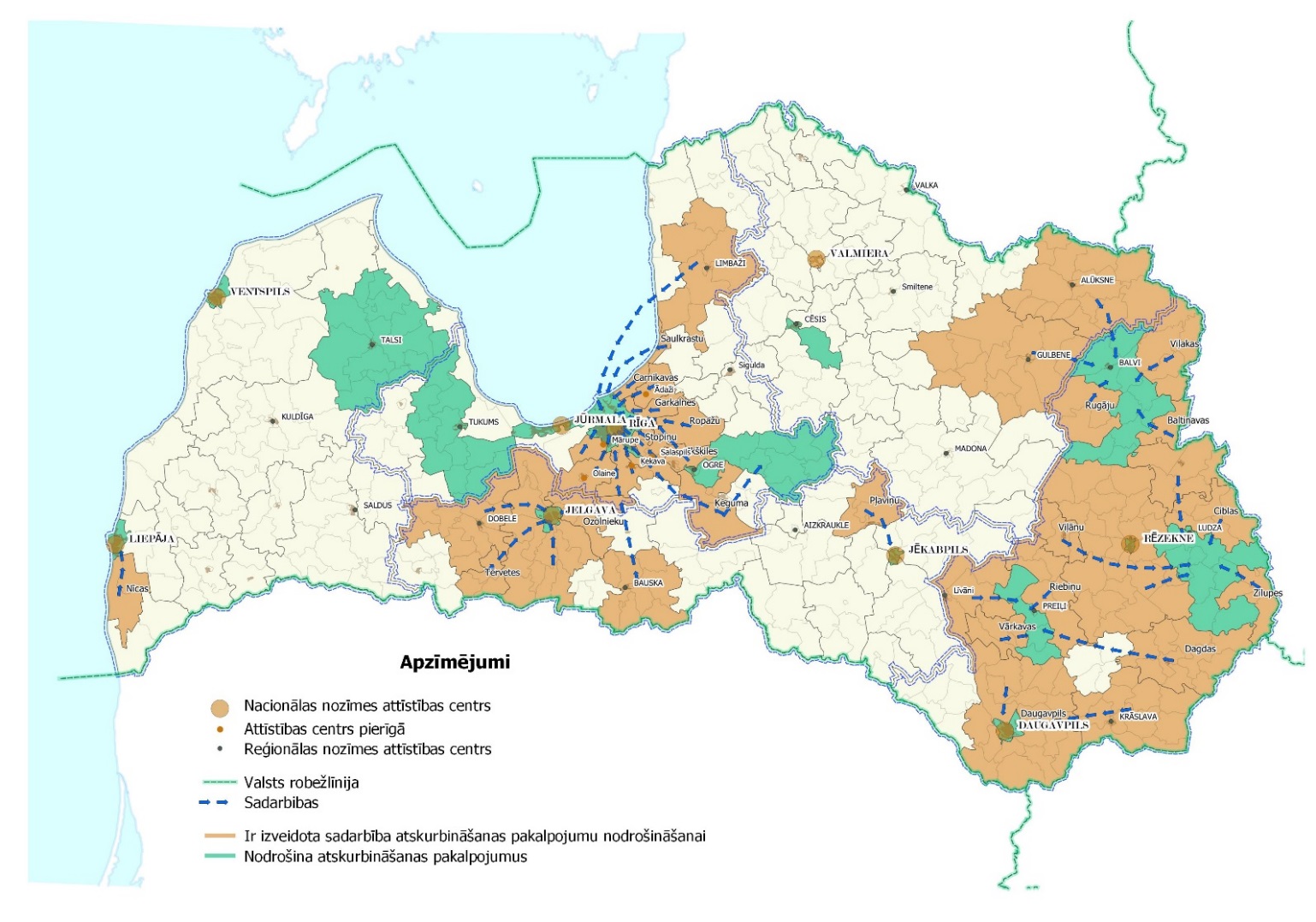 	Kopumā 2018. gadā atskurbināšanas pakalpojumu sniegšanā ir iesaistījušās 37 pašvaldības (1.attēls), no tām 14 ir izveidojušas atskurbtuves vai atskurbināšanas telpas, bet pārējās 23 pašvaldības šo pakalpojumu nodrošina sadarbības ietvaros. Piemēram, Rīgas pilsētas pašvaldība nodrošina 16 novadu pašvaldību apkalpošanu. Valsts budžeta līdzfinansējums ir veicinājis pašvaldību brīvprātīgās iniciatīvas atskurbināšanas pakalpojuma organizēšanā, ir paplašinājies atskurbšanas telpu tīkla ģeogrāfiskais pārklājums pašvaldībās, paplašinājusies pašvaldību sadarbība. Atskurbšanas telpas ir ierīkotas Republikas pilsētās un bijušo rajonu administratīvajos centros, un ir vērtējams kā lietderīgākais un efektīvākais variants, jo šo pakalpojumu nodrošina arī personām no tuvākām teritorijām. Sadarbība notiek gan uz sadarbības līguma pamata, gan ārpus līgumiskām attiecībās – pēc pašvaldību brīvas iniciatīvas. Piemēram, Salas novada pašvaldība norāda, ka ir saņēmusi piedāvājumu no Jēkabpils pilsētas pašvaldības policijas izmantot speciālo atskurbšanas telpu sniegtos pakalpojumus Salas novada pašvaldība iedzīvotājiem.Problēmjautājumi saistībā ar pašvaldību iesaisti atskurbšanas pakalpojumu sniegšanā galvenokārt saistāmi ar finanšu līdzekļu nepietiekamību. Tāpat pašvaldības norāda, ka deleģēšanas līgumus un atskurbšanas pakalpojuma funkciju uzticot citai pašvaldībai, ir svarīgi zināt, kādas ir pašas pašvaldības uzdevuma izpildes izmaksas un to pamatotība, kā rezultātā pašvaldība var segt izmaksas tikai par faktiski saņemto pakalpojumu. Ņemot vērā, ka katrā pašvaldībā ir atšķirīgs iedzīvotāju skaits, būs arī atšķirīgs to personu skaits, kam nepieciešami atskurbināšanas pakalpojumi. Pastāv iespēja, ka atsevišķos periodos kādai no pašvaldībām var nebūt neviena persona, kas izmantotu atskurbšanas pakalpojumu. Līdz ar to tai pašvaldībai, kuras administratīvajā teritorijā atrastos atskurbšanas vieta, būtu jāsedz visi izdevumi. Šāds konstatējums pamato valsts virzību uz to, ka visām pašvaldībām neatkarīgi no atskurbtuves esamības varētu tikt novirzīts finansējums žūpības apkarošanas veicināšanas jautājumam.     Jautājumā par atskurbināšanas pakalpojuma līdzmaksājuma noteikšanu personām un šo līdzmaksājumu iekasēšanu, pašvaldības par 2018. gadu norāda (sk. 4. tabulu), ka iespējas atgūt finansējumu no atskurbināšanas pakalpojumu saņēmušām personām ir niecīgas.  4.tabulaAtskurbtuvju klientu vairākums nav maksātspējīgi, tādēļ vienmēr ir jāvērtē lietas faktiskie apstākļi, ievērojot to, ka gadījumā parādi netiek atgūti, tad tālāka parādu piedziņa netiek turpināta. Parādu piedziņas procesa izmaksas ir augstas un pamatā bez rezultāta, kas pašvaldībām rada papildus zaudējumus.  Vairākas pašvaldības, tostarp Rīga un Tukums, par atskurbināšanas pakalpojumiem atsevišķu samaksu neiekasē. Ogres novada pašvaldība norāda, ka atgūtie naudas līdzekļus no personām, kuras tiek ievietotas atskurbšanas telpās, netiek atsevišķi uzskaitīti. Savukārt Daugavpils pilsētas pašvaldība informē, ka ja detoksikācijas palātas pakalpojums tiek sniegts Daugavpils pilsētas, Daugavpils novada vai Krāslavas novada teritorijā savu dzīvesvietu deklarējušai personai, tad ar pakalpojumu sniegšanu saistītās izmaksas tiek segtas no attiecīgās pašvaldības budžeta līdzekļiem. Izlietotais valsts līdzfinansējumsJautājumi par finansējuma apjomu līdz šim risināti Ministru kabinetā, izvērtējot ikgadējos pašvaldību pieteikumus (sk. 5.tabulu).                                                                                                  5.tabula Kopējā finansējuma apjoma palielināšanās ir saistīta ar valsts budžeta līdzfinansējumu un pašvaldību sadarbību (piemēram, Rīgas pilsētas pašvaldības un ar tai blakusesošo novadu dalību atskurbināšanas pakalpojumu sniegšanā (sk. 6. tabulu)), kā arī ar katras pašvaldības atšķirīgajiem risinājumiem atskurbināšanas pakalpojumu sniegšanā (t.sk. samaksu par atskurbināšanas pakalpojumiem) un personu skaita pieaugumu, kam sniegts atskurbināšanas pakalpojums.                                      6. tabula                                                                                                                     5.  Nozaru kompetence atskurbināšanas pakalpojumu sniegšanāGan Ministru kabineta 2016. gada 9. augusta protokollēmums, gan citi VARAM iepriekšējie informatīvie ziņojumi šajā jautājumā liecina, ka atskurbināšana ir daļa no valsts veselības aizsardzības procesa nodrošināšanas un daļa no sabiedriskās kārtības jautājumu risināšanas. Tātad – Veselības ministrijas un Iekšlietu ministrijas funkciju saskares sektorā. Veselības ministrija pauž viedokli, ka atskurbināšanas pakalpojums pēc savas būtības, nodrošinot īslaicīgu uzturēšanos un drošību personai, kas atrodas alkohola vai citu apreibinošo vielu ietekmē un kas ir zaudējusi spēju patstāvīgi pārvietoties vai orientēties un tādejādi nespēj parūpēties par sevi vai var nodarīt kaitējumu sev vai sabiedrībai, atbilst pakalpojumam, ko nodrošina patversmes. Līdz ar to atskurbtuvju darbība varētu organizēt pēc līdzīgiem principiem, kā tā tiek veikta patversmēs, ņemot vērā apreibinošo vielu ietekmē esošo personu stāvokli. Tātad – Labklājības ministrijas kā vadošās valsts pārvaldes iestādes sociālās aizsardzības jomā sektorā.  Lai gan jautājumā par atskurbtuvju funkcionalitātes aspektiem, Iekšlietu ministrija pauž viedokli, ka, diskutējot par atskurbšanas telpu darbību un attīstot to darbības tiesisko pamatojumu, nav pieļaujams balstīties uz apsvērumiem, ka atskurbšanas telpu darbības un to ģeogrāfiskā pārklājuma attīstīšana ir nepieciešama kā policijas un citu represīvo institūciju rīks, lai uz laiku izolētu no sabiedrības vai pat “sodītu” personas, kas atrodas alkohola psihozes stāvoklī, šādam viedoklim var arī nepiekrist.  Atskurbtuves varētu būt kā rīks, kas palīdzētu agresīvas personas uz laiku izolēt no sabiedrības, jo personas rīcība alkohola reibuma nav prognozējama un var būt bīstama sabiedrībai. Jautājums par sabiedriskās kārtības nodrošināšanu ir nodots arī pašvaldību autonomajā kompetencē. Saskaņā ar likuma “Par policiju’’ 12. panta 1.punkta 9. apakšpunktu, policijas darbinieka tiesības ir nogādāt personas, kuras alkohola, lietošanas rezultātā zaudējušas spēju patstāvīgi pārvietoties vai orientēties policijas iestādē un turēt tur speciāli iekārtotās telpās līdz atskurbšanai, bet ne ilgāk par 12 stundām. Jelgavas, Liepājas, Ventspils, Jūrmalas pilsētu pašvaldību policijas un Tukuma novada pašvaldību policija ir izpildījušas šo likuma prasību, iekārtojot atskurbtuves pie policijas iecirkņiem un uzturot tās kā maksas pakalpojumu. Par atrašanos atskurbtuvē tiek sastādīts administratīvais protokols. Jautājums par atskurbtuves izveidi kļuva aktuāls laikā, kad tika slēgti Valsts policijas īslaicīgas aizturēšanas izolatori un nebija, kur ievietot personas, kas atradās tādā alkohola reibuma stāvoklī, kas apdraud pašu vai apkārtējo drošību, kā arī nebija, kur ievietot personas, kas alkohola reibumā izolētas no mājokļa saskaņā ar likuma “Par policiju” 12. panta 10. punktu. Jāpiebilst, ka pašvaldības, risinot atskurbināšanas jautājumus ilgtermiņā, plāno iesaistīt pašvaldības policiju. Piemēram, Ogres novada ilgtspējīgas attīstības stratēģijā 2013.-2037. gadam tika iezīmēta perspektīvā saikne sadarbības iespējai ar kaimiņu pašvaldībām sabiedriskās kārtības un drošības jomā, kā arī atskurbtuves pakalpojuma nodrošināšanā.   Vienlaikus jāatzīst, ka atskurbtuvju darbības pamatprincipu tiesiskais regulējums ir tikpat cieši saistīts arī ar sabiedrības veselības jomu. Sabiedrības veselības politikas jomā ietilpst gan epidemioloģiskās drošības, gan veselības veicināšanas un atkarību kaitīguma mazināšanas apakšjomas. VSIA “Paula Stradiņa klīniskā universitātes slimnīca” 2018. gada 28. septembra vēstulē Nr. 5-1.2/569 norāda, ka personu skaits, kuras nonākušas bezpalīdzīgā stāvoklī, pārmērīgi lietojot alkoholiskos dzērienus, un kuras saņēmušas neatliekamo medicīnisko palīdzību universitātes slimnīcā pēdējos piecos gados ir praktiski nemainīgs lielums – vidēji 10-12 pacienti diennaktī. 50% no šī skaita (apmēram, sešas personas) būtu jānogādā uzreiz medicīniskajā atskurbtuvē jau pirms slimnīcas etapā, un tas būtu jādara policijai vai neatliekamās medicīniskās palīdzības dienestam. Jāpiekrīt, ka šādu personu nogādāšana slimnīcā ir nepamatota, kas apgrūtina diagnostikas un ārstēšanās procesu citiem slimnīcas pacientiem. Rīgas Austrumu klīniskā universitātes slimnīca 2018. gada 30. septembra vēstulē Nr. A1/1.1-07/18/1663 sniedz datus par personu skaitu, kam sniegta neatliekamā medicīniskā palīdzība pārmērīgas alkohola lietošanas dēļ (sk. 7 tabulu). 7. tabula Starptautiskās statistiskās slimību un veselības problēmu klasifikācijā (SSK–10)  (Latvijā spēkā kopš 1996. gada, izdevējorganizācija – Pasaules Veselības organizācija) noteikts, ka personām, kuras tiek nogādātas uz atskurbšanas vietām ir konkrēta medicīniskā diagnoze – akūta intoksikācija.	Akūta intoksikācija bieži saistīta ar alkohola, narkotiku vai citu vielu lietošanu un raksturojas ar personas neadekvātu uzvedību, par ko liecina kāda no pazīmēm: atbrīvošanās, tieksme neatlaidīgi pierādīt savu domu, agresivitāte, garastāvokļa labilitāte, uzmanības traucējumi, spriešanas traucējumi, funkcionēšanas traucējumi, nestabila gaita, grūtības nostāvēt, neskaidra runa, pazemināts apziņas līmenis, piesārtusi seja.Pamatojoties uz Slimību profilakses un kontroles centra sabiedrības veselības monitoringa ziņojumu par alkohola lietošanas izplatību un sekām Latvijā 2016. gadā, kas tika veikta saskaņā ar Ministru kabineta 2012. gada 3. aprīļa noteikumu Nr. 241 “Slimību profilakses un kontroles centra nolikums” 3.7.apakšpunktu, 2016. gadā viens Latvijas iedzīvotājs patērēja 9,5 litrus absolūtā alkohola, un viens 15 gadus vecs un vecāks iedzīvotājs patērēja 11,3 litrus absolūtā alkohola. Ņemot vērā minēto, alkohola lietošanas apkarošana un atskurbtuves jautājumu sakārtošana nevar būt tikai pašvaldību vietējā problēma. Biedrība “Latvijas Sarkanais Krusts”, kura nodrošina atskurbināšanas pakalpojumu vairākās pašvaldībās, pauda viedokli, ka atskurbināšanas pakalpojums pēc savas būtības, nodrošinot īslaicīgu uzturēšanos un drošību personai, kas atrodas alkohola vai citu apreibinošo vielu ietekmē un kas ir zaudējusi spēju patstāvīgi pārvietoties vai orientēties un tādejādi nespēj parūpēties par sevi vai var nodarīt kaitējumu sev vai sabiedrībai, atbilst pakalpojumam, ko nodrošina patversmes. Līdz ar to atskurbtuvju darbība varētu organizēt pēc līdzīgiem principiem, kā tā tiek veikta patversmēs, ņemot vērā apreibinošo vielu ietekmē esošo personu stāvokli. Labklājības ministrija uzskata, ka atskurbināšanas pakalpojuma mērķis ir izolēt un nodrošināt iespēju atgūties no skurbuma personai, kura alkohola reibuma rezultātā zaudējusi spēju adekvāti rīkoties un reaģēt, kā rezultātā var nodarīt kaitējumu sev vai apkārtējiem, vienlaikus nodrošinot palīdzību gadījumos, kad alkohola toksikoze personai izraisījusi dzīvību apdraudošas veselības problēmas. Savukārt sociālās aprūpes pakalpojuma mērķis ir nodrošināt dzīves kvalitātes nepazemināšanos personām, kuras funkcionālo traucējumu dēļ nespēj sevi aprūpēt, un pakalpojuma saņemšana ir brīvprātīga personas izvēle. Atskurbināšanas pakalpojums ne pēc savas būtības, ne darbības mērķa vai pasākuma realizācijas veida neatbilst sociālās aprūpes pakalpojumam. ”VARAM viedoklisAprakstot iespējamo rīcību ar pārmērīgas alkohola lietošanas rezultātā nonākušo personu, iegūstam šādu priekšstatu: Ja persona atrodas sabiedriskā vietā acīmredzamā reibuma stāvoklī, bet vēl ir tik pietiekoši adekvāta, ka spēj nosaukt savu vārdu, uzvārdu, dzīvesvietas adresi, neuzvedās agresīvi, nesūdzas par veselības problēmām, tiek nogādāta viņas dzīvesvietā vai apmešanās vietā; Ja persona atrodas sabiedriskā vietā acīmredzamā reibuma stāvoklī un tiek turēta aizdomās par likumpārkāpuma izdarīšanu, tad tā tiek nogādāta policijas iecirknī;  Ja personai alkohola lietošanas rezultātā ir radušies smagi veselības traucējumi, tad tā tiek nogādāta ārstniecības iestādē, jo savlaicīga kvalificētas medicīniskās palīdzības nesniegšana varētu novest pie smagām sekām, tai skaitā, personas nāves; Ja persona atrodas sabiedriskā vietā tik stiprā reibuma stāvoklī, ka nespēj nosaukt savu vārdu, uzvārdu, dzīvesvietas adresi, t.sk. arī bezpajumtnieki, kā arī šī persona neuzvedās agresīvi un nesūdzas par veselības problēmām, tad šī pēc būtības ir tā kategorija, kura ir nogādājama atskurbtuvē vai patversmē un turama tur speciāli iekārtotās telpās līdz atskurbšanai.Ilustrētajā piemērā iegūstam skaidru ainu par valsts pārvaldes nozaru atbildību, un proti alkohola lietotāji - likumpārkāpēji ir daļa no sabiedriskās kārtības jautājumu risināšanas, alkohola lietotāji ar veselības traucējumiem ir daļa no valsts veselības aizsardzības procesa nodrošināšanas, bet alkohola lietotāji, kas pastāvīgi un pārmērīgi lieto alkoholiskus dzērienus, ir daļa no sociālās aizsardzības jomas, jo žūpošana var būt gan iemesls, gan cēlonis sociālām problēmām.  Tādēļ atskurbināšanas pakalpojuma sniegšana turpmāk ir primāri vērtējama kā tā saukto “zemā sliekšņa pakalpojumu” attīstīšanas pasākums pastāvīgas un pārmērīgas alkoholisko dzērienu lietošanas (žūpības) mazināšanas kontekstā, kas turpmāk attīstāms, lai:palielinātu sociālo dienestu un par alkoholisma profilaksi atbildīgo institūciju iespējas alkoholisma izplatības mazināšanā; veicinātu alkoholisma un pastāvīgas un pārmērīgas alkohola lietošanas riska grupā esošo personu motivāciju brīvprātīgi pievērsties alkoholisma ārstēšanās programmām; mazinātu pastāvīgas un pārmērīgas alkoholisko dzērienu lietošanas izraisītu nāves gadījumu skaitu, kā arī citu sociālo un bioloģisko kaitējumu, ko nodara pastāvīga un pārmērīga alkohola lietošana. Tā kā Labklājības ministrijas funkcija ir izstrādāt sociālās aizsardzības politiku, kā arī nodrošināt sociālās aprūpes un sociālās rehabilitācijas pakalpojumu tīkla kvalitatīvu attīstību, tai būtu jāuzņemas koordinētāja loma šajā jautājumā un jāizstrādā grozījumi Sociālo pakalpojumu un sociālās palīdzības likumā, papildinot jau esošo normatīvo regulējumu attiecībā uz patversmēm ar normām, kas ir specifiskas atskurbināšanas pakalpojumam. Jāpiebilst, ka atskurbināšanas pakalpojumu sniegšanā arī Veselības ministrijai joprojām būs svarīga loma, jo pakalpojuma būtiska daļa arī turpmāk tiks finansēta no veselības aprūpes budžeta (alkohola lietotāji ar veselības problēmām visticamāk nonāks slimnīcās). VSIA “Paula Stradiņa klīniskā universitātes slimnīca”, tāpat kā Rīgas Austrumu klīniskā universitātes slimnīca, šobrīd pilnībā veic atskurbtuves funkcijas, secina Latvijas Televīzijas veidotais  raidījums "4. studija".Gatavojoties informatīvā ziņojuma ”Par atskurbināšanas pakalpojuma attīstību pašvaldībās un turpmāko rīcību šajā jomā” iesniegšanai izskatīšanai Ministru kabineta sēdē, VARAM 2019. gada 26. martā organizēja darba grupas sēdi par atskurbināšanas pakalpojumu sniegšanu pašvaldībās un priekšlikumiem turpmākai rīcībai. Vienošanās par VARAM informatīvā ziņojuma projektā ”Par atskurbināšanas pakalpojuma attīstību pašvaldībās un turpmāko rīcību šajā jomā” piedāvāto risinājumu netika panākta. Tā kā valsts pārvaldes iestādes nevar vienoties par šiem jautājumiem, un pašvaldību sniegtā informācija un prakse gan žūpības apkarošanas jomā, gan brīvprātīgo iniciatīvu veikšanā liecina par noteiktu risinājumu, pieņemt kā pašsaprotamu lietu, ka atskurbtuves ir pašvaldību jautājums, ir tiesiski nekorekti un neatbilstoši valsts pārvaldes darbībai un principiem. 6.  VARAM priekšlikumi turpmākai rīcībaiLai pārtrauktu finansējuma piešķiršanu no valsts budžeta programmas “Līdzekļi neparedzētiem gadījumiem” un vienlaikus sekmētu pašvaldību līdzdalību atskurbināšanas funkcijas izpildē, pamatojoties uz līdzšinējo valsts finanšu atbalstu atskurbināšanā, ir jānosaka, no kāda avota turpmāk tiks finansētas atskurbtuves. VARAM piedāvā veidot finansējumu pašvaldībām sabiedrības kārtības un žūpības apkarošanai, kuru veidotu atskaitījumi no alkoholisko dzērienu akcīzes nodokļa (0,15%).  Finansējumu pašvaldība izmantotu pēc saviem ieskatiem – veidojot un uzturot atskurbtuves vai veicot profilaktiska rakstura pasākumus.Piedalīties sabiedriskās kārtības nodrošināšanā un apkarot žūpību likuma “Par pašvaldībām” 15. panta pirmās daļas 12. punkta ietvaros ir viena no pašvaldības autonomām funkcijām.  Bez tam pašvaldības ir tiesīgas veikt autonomās funkcijas kā brīvprātīgās iniciatīvas. Izstrādājot jauno likumu “Par pašvaldībām” šis formulējums varētu tikt precizēts, piemēram, papildinot ar vārdiem “organizējot atskurbtuvju darbību”, tādējādi precizējot pašvaldības autonomās funkcijas žūpības apkarošanas jautājumā tvērumu. Pašlaik pašvaldību autonomo funkciju un brīvprātīgi realizēto iniciatīvu žūpības apkarošanas jautājumā izpilde liecina, ka pašvaldības veiksmīgi tiek galā ar šo uzdevumu – ir izveidotas attiecīgas telpas (atskurbtuves), ir pietiekoša administratīvā kapacitāte un pieredze, lai kvalitatīvi veiktu šo uzdevumu. Veicinošie faktori atskurbināšanas pakalpojuma sniegšanai ir valsts budžeta līdzfinansējums un pašvaldību sadarbība. Latvija ir uzņēmusies gan starptautiskās, gan nacionālās saistības nodrošināt tiesības uz veselību, un radīt šo tiesību uzraudzības mehānismu, kura īstenošanai ir nepieciešami resursi. Eiropas Nodarbinātības, sociālās politikas, veselības un patērētāju tiesību aizsardzības padomes 2017. gada 24. novembra sēdē tika izskatīts projekts “Padomes secinājumi par pārrobežu aspektiem alkohola politikā – kaitīga alkohola patēriņa apkarošanā”. Eiropas Reģionu (RK) komiteja atzīmē, ka alkohola kaitīgajai izmantošanai ir ievērojamas sociālās izmaksas, un uzsver, ka Eiropas iedzīvotāju drošībai, veselībai un labklājībai jābūt prioritārām par ekonomiskajām interesēm. Novirzot papildus resursus pašvaldībām, tiks stiprināta to dienestu kapacitāte, kas šobrīd nodarbojas ar žūpības apkarošanu un organizē atskurbināšanas pakalpojumu sniegšanu. Nosakot, ka 0,15 % no alkoholisko dzērienu akcīzes nodokļa tiek novirzīti konkrētam mērķim – žūpības apkarošanai (t.sk. atskurbināšanas pakalpojuma nodrošināšanai), naudas izteiksmē tas sastādītu 362 957 euro. Lai to izdarītu, atbilstošākais risinājums ir veidot jaunu budžeta programmu, un kā atbildīgo iestādi par jaunās budžeta programmas finansējuma izlietojuma koordinēšanu un uzraudzību noteikt VARAM. Nepieciešams VARAM pamatbudžetā veidot jaunu budžeta programmu,nosakot, ka VARAM budžeta programmā tiek ieskaitīts 0,15 % no akcīzes ieņēmumiem par alkoholisko dzērienu tirdzniecību. Līdzekļi tālāk pārskaitāmi visām pašvaldībām - sabiedriskās kārtības nodrošināšanai un žūpības apkarošanai, t.sk. atskurbināšanas pakalpojuma nodrošināšanai  Šādā gadījumā iespējams noteikt arī budžeta programmā ieskaitāmo finanšu līdzekļu maksimālo limitu, ņemot vērā to, ka tā novirzāma sasniedzamā mērķa – pašvaldību kapacitātes stiprināšanai žūpības apkarošanas īstenošanā.  Lai nodrošinātu minētās sistēmas funkcionēšanu no 2020. gada, VARAM 2019. gada laikā jāizstrādā attiecīgs normatīvais regulējums par jaunās pamatbudžeta programmas finansēšanas un lēmumu pieņemšanas kārtību un procesu.  Finanšu ministrijai jāizskata jautājums un jāparedz 0,15% novirzīšanu no akcīzes nodokļa ieņēmumiem no alkohola tirdzniecības pie likumprojekta “Par vidēja termiņa budžeta ietvaru 2020., 2021. un 2022. gadam” un likumprojekta “Par valsts budžetu 2021. gadam”. Attiecībā par pašvaldību iesaisti jaunajā piedāvātajā modelī, VARAM uzskata, ka priekšlikums ir saistāms ar administratīvi teritoriālās reformas pabeigšanu un Jauna administratīvo teritoriju un apdzīvoto vietu likuma izstrādi un iesniegšanu Ministru kabinetā. 	Savukārt atbilstošs tiesiskais regulējums atskurbtuvju izveidei ir jāizstrādā Labklājības ministrijai, veicot grozījumus Sociālo pakalpojumu un sociālās palīdzības likumā, papildinot jau esošo normatīvo regulējumu attiecībā uz patversmēm ar normām, kas ir specifiskas atskurbināšanas pakalpojumam un deleģējot profilaktisko pasākumu veikšanu pašvaldību sociālajiem dienestiem un citiem pašvaldības izveidotajiem sociālo pakalpojumu sniedzējiem. Labklājības ministrijas tiesības nākotnē ietekmēt pašvaldības kompetenci var būt plašas un ietvert uzdoto funkciju izpildes tiesisko regulējumu gan ārējos, gan arī iekšējos normatīvajos tiesību aktos.  Veselības ministrijai jānodrošina Ministru kabineta 2016. gada 9. augusta protokollēmuma 2. punktā doto uzdevumu izpilde un sadarbībā ar iesaistītajām institūcijām jāizstrādā normatīvo aktu projekti par veselības pārbaudes apjomu pie personas ievietošanas atskurbtuvē un epidemioloģiskās drošības un higiēnas prasībām personu atskurbināšanas pakalpojumu nodrošināšanai.7. SecinājumiPašvaldības ir attīstījušas atskurbināšanas pakalpojuma sniegšanu. Kopumā 2018. gadā tajā ir iesaistījušās 37 pašvaldības, no tām 14 ir izveidojušas atskurbtuves vai atskurbināšanas telpas, bet pārējās 23 pašvaldības šo pakalpojumu nodrošina sadarbības ietvaros. Atskurbšanas telpas ir ierīkotas Republikas pilsētās un bijušo rajonu administratīvajos centros, un ir vērtējams kā lietderīgākais un efektīvākais variants, jo šo pakalpojumu nodrošina arī personām no tuvākām teritorijām. Lai nodrošinātu stabilu un efektīvu atskurbināšanas pakalpojumu sniegšanas un finansēšanas modeli, finansējums jāparedz valsts budžetā, jo normatīvie akti nenosaka pienākumu pašvaldībām izveidot un uzturēt atskurbšanas telpas, kā arī nelielajās pašvaldībās nav nepieciešamība veidot atskurbtuves. Piedāvātais risinājums paredz akcīzes nodokļa 0,15% likmes apmērā novirzīšanu pašvaldību pamatbudžetā. Mērķis ir nodrošināt pašvaldībās plānotu, saskaņotu un koordinētu pasākumu veikšanu, lai sekmētu alkoholisko dzērienu kaitējuma mazināšanu sabiedrības veselībai un apkarotu žūpību.Atskurbināšanas pakalpojuma sniegšana turpmāk ir veidojama kā zema sliekšņa pakalpojumu attīstīšanas pasākums pastāvīgas un pārmērīgas alkoholisko dzērienu lietošanas (žūpības) mazināšanas kontekstā. Lai to nodrošinātu, Labklājības ministrijai jāizstrādā grozījumi Sociālo pakalpojumu un sociālās palīdzības likumā, papildinot jau esošo normatīvo regulējumu attiecībā uz patversmēm ar normām, kas ir nepieciešamas krīzes situācijā nonākušu personu atskurbināšanai. Vienlaikus Labklājības ministrijai nepieciešams palielināt sociālu dienestu iespējas iespaidot alkoholisma izplatības mazināšanu kā valsts, tā pašvaldību līmenī.VARAM sadarbībā ar Finanšu ministriju atbilstoši informatīvajā ziņojumā izklāstītajiem priekšlikumiem 2019. gadā izstrādāt normatīvo regulējumu par jaunās valsts pamatbudžeta programmas finansēšanas un lēmumu pieņemšanas kārtību un procesu. Finanšu ministrijai veikt grozījumus likumā “Par nodokļiem un nodevām” un likumā “Par akcīzes nodokli”, paredzot no 2020. gada novirzīt 0,15 % no akcīzes nodokļa visām pašvaldībām sabiedriskās kārtības nodrošināšanai un žūpības apkarošanai.   Veselības ministrijai jānodrošina Ministru kabineta 2016. gada 9. augusta protokollēmuma 2. punktā doto uzdevumu izpilde un sadarbībā ar iesaistītajām institūcijām jāizstrādā normatīvo aktu projekti par veselības pārbaudes apjomu pie personas ievietošanas atskurbtuvē un epidemioloģiskās drošības un higiēnas prasībām personu atskurbināšanas pakalpojumu nodrošināšanai.Ievērojot minēto, ir izstrādāti priekšlikumi turpmākai rīcībai: VARAM izstrādāt normatīvo regulējumu jaunai valsts pamatbudžeta programmai atskurbināšanas pakalpojumu sniegšanas sakārtošanai, tās finansēšanas un lēmumu pieņemšanas kārtībai un procesam un iesniegt izskatīšanai Ministru kabinetā līdz 2019. gada 30. novembrim. Labklājības ministrijai:izstrādāt grozījumus Sociālo pakalpojumu un sociālās palīdzības likumā, papildinot jau esošo normatīvo regulējumu attiecībā uz patversmēm ar normām, kas ir nepieciešamas krīzes situācijā nonākušu personu atskurbināšanai un iesniegt izskatīšanai Ministru kabinetā līdz 2019. gada 30. novembrim; veidot un koordinēt sociālo dienestu tīklu ar mērķi palielināt dienestu iespējas iespaidot alkoholisma izplatības mazināšanu kā valsts, tā pašvaldību līmenī. Labklājības ministrijai virzīt šo mērķi kā prioritāti jaunajām politikas iniciatīvām.Veselības ministrijai jānodrošina Ministru kabineta 2016. gada 9. augusta protokollēmuma 2. punktā doto uzdevumu izpilde un sadarbībā ar iesaistītajām institūcijām jāizstrādā normatīvo aktu projekti par veselības pārbaudes apjomu pie personas ievietošanas atskurbtuvē un epidemioloģiskās drošības un higiēnas prasībām personu atskurbināšanas pakalpojumu nodrošināšanai.Finanšu ministrijai izvērtēt iespēju novirzīt 0,15% no akcīzes nodokļa ieņēmumiem no alkohola tirdzniecības saistībā ar likumprojektu “Par vidēja termiņa budžeta ietvaru 2020., 2021. un 2022. gadam” un likumprojektu “Par valsts budžetu 2021. gadam”. Ministrs       									J.PūceV.Stolere 67026948vineta.stolere@gmail.comPašvaldībaIzsaukumu skaits (par alkohola lietošanu un atrašanos reibumā sabiedriskās vietās)Sastādīto administratīvā pārkāpumu protokolu skaits(par alkohola lietošanu un atrašanos reibumā sabiedriskās vietās) Iekasēti naudas līdzekļi, EURLatvijas Administratīvo pārkāpumu kodekss (par alkohola lietošanu un atrašanos reibumā sabiedriskās vietās))Iekasētie naudas līdzekļi, EUR(atskurbtuvēs)2018. gadsPašvaldībaIzsaukumu skaits (par alkohola lietošanu un atrašanos reibumā sabiedriskās vietās)Sastādīto administratīvā pārkāpumu protokolu skaits(par alkohola lietošanu un atrašanos reibumā sabiedriskās vietās) Iekasēti naudas līdzekļi, EURLatvijas Administratīvo pārkāpumu kodekss (par alkohola lietošanu un atrašanos reibumā sabiedriskās vietās))1Rīga10298175125 893Nav 2Daugavpils3837214525520,163Liepāja2861240144 976,654Jelgava5Jūrmala9843957693,8617416Rēzekne22 478.717Ventspils969104Nav informācijas12528Preiļi6417913059Tukums549409Nav10Balvi3572191423,061423,0611Cēsis270103725Nav 12TalsiNav81101.3013Ogre519410NavNav 201520152016201620172017StacionārsAmbulatorsStacionārsAmbulatorsStacionārsAmbulatorsPacienti stipra alkohola reibumā (Dg. T51.0)70617910724959540t.sk. :traumas709091saindēšanās ar 
medikamentiem un bioloģiskām vielām164015001560Pārmērīgas alkohola lietošanas rezultātā (Dg. F10.0-F10.4)5427640370435104t. sk. :traumas407030803320saindēšanās ar 
medikamentiem un bioloģiskām vielām1310930970